Министерство образования и науки Калужской областиГосударственное автономное профессиональное образовательное учреждениеКалужской области «Калужский колледж экономики и технологий»РАБОЧАЯ ПРОГРАММА УЧЕБНОЙ ДИСЦИПЛИНЫОП 02. Основы маркетинга гостиничных услугпо программе подготовки специалистов среднего звенаспециальности:43.02.14 Гостиничное делоКалуга 2021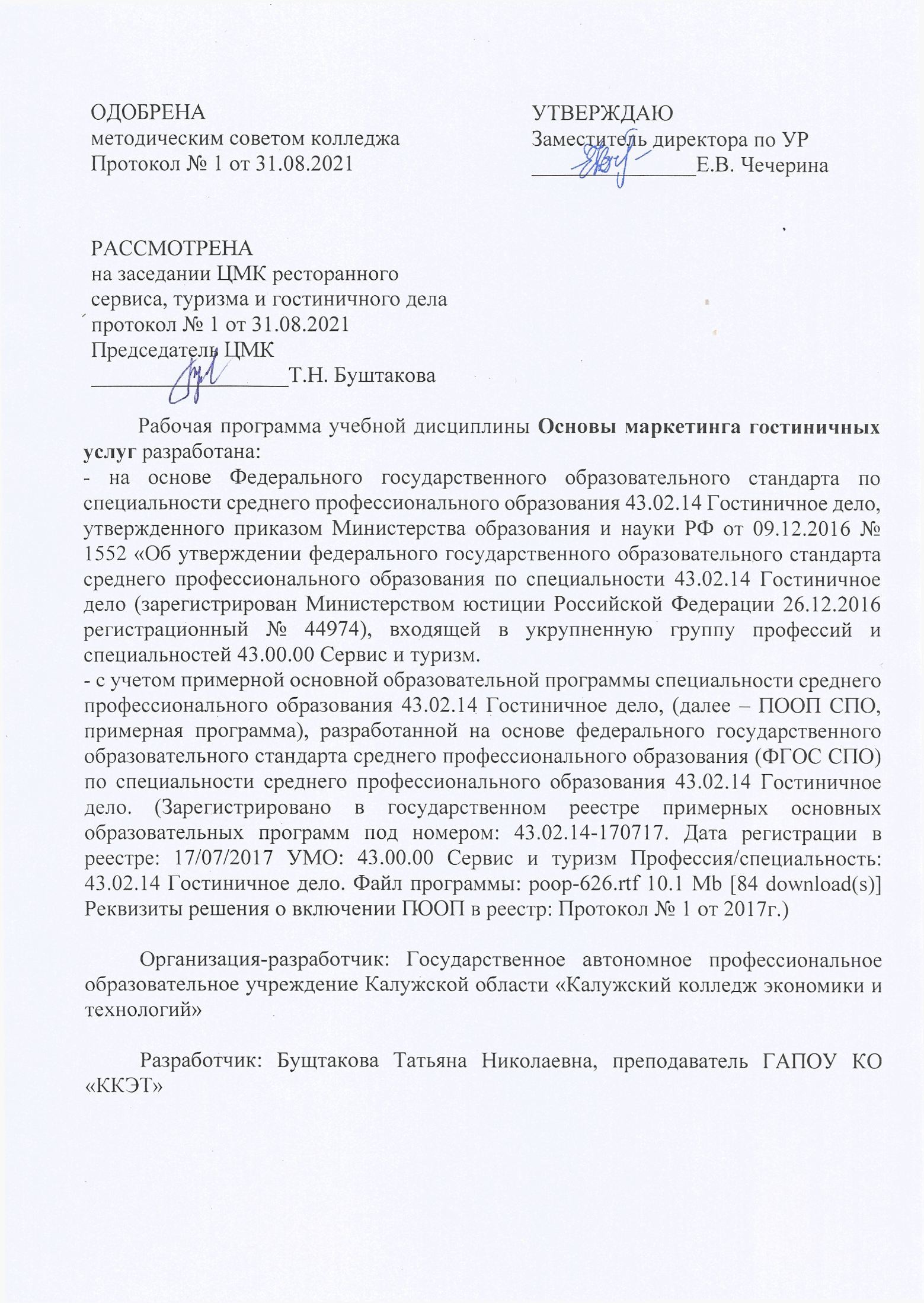 СОДЕРЖАНИЕ1. ОБЩАЯ ХАРАКТЕРИСТИКА РАБОЧЕЙ ПРОГРАММЫ УЧЕБНОЙ ДИСЦИПЛИНЫ1.1. Область применения рабочей программыРабочая программа учебной дисциплины является частью основной образовательной программы в соответствии с ФГОС СПО по специальности 43.02.14 Гостиничное дело.1.2.Цель и планируемые результаты освоения дисциплины:В результате освоения дисциплины обучающийся осваивает элементы основных и профессиональных компетенций, личностных результатов реализации программы воспитания: 1.3 Личностные результаты освоения образовательной программы2. СТРУКТУРА И СОДЕРЖАНИЕ УЧЕБНОЙ ДИСЦИПЛИНЫ2.1. Объем учебной дисциплины и виды учебной работы 2.2. Тематический план и содержание учебной дисциплины 3. УСЛОВИЯ РЕАЛИЗАЦИИ ПРОГРАММЫ 3.1. Материально-техническое обеспечениеДля реализации программы учебной дисциплины должны быть предусмотрены следующие специальные помещения:кабинет «Основы маркетинга», оснащенный оборудованием: посадочные места по количеству обучающихся; компьютерные места для обучающихся; рабочее место преподавателя. техническими средствами обучения: компьютер; мультимедийная доска мультимедийный проектор (цифровой проектор); проекционный экран. Лабораторий – не предусмотрено.3.2. Информационное обеспечение обученияДля реализации программы библиотечный фонд образовательной организации должен иметь печатные и/или электронные образовательные и информационные ресурсы, рекомендуемых для использования в образовательном процессе (в случае наличия)3.2.1. Печатные изданияБарышев А.Ф. Маркетинг, Серия: Среднее профессиональное образование, Академия, : 2012 г. -: 224 стр.«Основы маркетинга» Учебник для училищ и колледжей Д.В.Тюрин, Липсиц И.В., Дымшиц М.Н. и др. «Основы маркетинга» Учебник для училищ и колледжей. Под ред. И.В.Липсица и М.Н.Дымшица – М.: ГЭОТАР-Медиа, 2014. – 208с.Реброва Н.П., Основы маркетинга. Учебник и практикум для СПО, Юрайт, 2016, - 277 с.Маркетинг в сфере услуг: Учебное пособие, Скрынникова И.А.Издательство МГУ, 2012 г. - 208 с.Маркетинговые исследования. Учебник для СПО, 2016 г.Тюрин Д.В., Юрайт, 2016, - 342 с.6. Реброва, Н. П. Основы маркетинга : учебник и практикум для СПО / Н. П. Реброва. — М. : Издательство Юрайт, 2017. — 277 с. — (Профессиональное образование). — ISBN 978-5-534-03462-2. https://www.biblio-online.ru/viewer/782CA950-0240-4EA0-97C5-BE8E55B0642F#page/17. Карпова, С. В. Основы маркетинга : учебник для СПО / С. В. Карпова ; под общ. ред. С. В. Карповой. — М. : Издательство Юрайт, 2017. — 408 с. — (Профессиональное образование). — ISBN 978-5-534-04297-9. https://www.biblio-online.ru/viewer/C7EB260A-4BC3-4090-844C-03B7AC3113D7#page/18. Основы маркетинга. Практикум : учебное пособие для СПО / С. В. Карпова [и др.] ; под общ. ред. С. В. Карповой. — М. : Издательство Юрайт, 2016. — 325 с. — (Профессиональное образование). — ISBN 978-5-9916-4971-1. https://www.biblio-online.ru/viewer/1D8C1758-4837-4253-B4AF-2A472622392A#page/19. Кузьмина, Е. Е. Маркетинг : учебник и практикум для СПО / Е. Е. Кузьмина. — М. : Издательство Юрайт, 2017. — 383 с. — (Профессиональное образование). — ISBN 978-5-534-01582-9. https://www.biblio-online.ru/viewer/8A23049A-F2D5-41EF-A002-54F10F4A564B#page/110. Михалева, Е. П. Маркетинг : учебное пособие для СПО / Е. П. Михалева. — 2-е изд., перераб. и доп. — М. : Издательство Юрайт, 2017. — 213 с. — (Профессиональное образование). — ISBN 978-5-534-02475-3. https://www.biblio-online.ru/viewer/2CDBBA69-9128-4A68-9154-551C3D290B59#page/13.2.2. Электронные издания (электронные ресурсы)Поведение потребителей: Учебник / Под общ. ред. О.Н. Романенковой. — М.: Вузовский учебник: ИНФРА-М, 2015. — 320 с. + Доп. материалы [Электронный ресурс; Режим доступа http://znanium.com]Энциклопедия маркетинга: http://marketing.spb.ru/ Сайт гильдии маркетологов: http://www.marketologi.ru/Сайт Российской ассоциации маркетинга: http://www.ram.ru/On-line журнал по маркетингу 4p.ru: http://4p.ru/http://www.aup.ru/library/ - Административно-управленческий портал «Менеджмент и маркетинг в бизнесе». 13.01.2012 г. Административно-управленческий портал: http://www.aup.ruhttp://www.marketingandresearch.ru/-журналhttp://www.frio.ru Федерация Рестораторов и Отельеров России.http://sbiblio.com/biblio/archive/ambler_prakt/03.aspxhttp://studyspace.ru/skachat-uchebnik/skachat-uchebnik-po-marketingk-uchebnyie-posobiya-po-reklame-internet-marke.html (электронные учебники).  http://studentam.net/content/view/515/58/ (электронные учебники).www.hospitality.ruhttp://piter-press.ru/thehttp://upravlencam.ru/lit/index.htmlme/upravlenie_menegement.htmlwww.marketologi.ru (сайт гильдии маркетологов).www.btlregion.ru (всё о BTL).http://marketing.rbc.ru/ (исследования РБК).www.gks.ru (Гос. служба статистики).3.2.3. Дополнительные источники (при необходимости)Маркетинг услуг: Учебник / О. Н. Романенкова, И. М. Синяева, В. В. Синяев; под ред. д. э. н., проф. Л. П. Дашкова. — М.: Издательско-торговая корпорация «Дашков и К°», 2014. — 252 с.Оценка конкурентоспособности предприятий (организаций). Теория и методология:, учебное пособие, Царев В.В., Кантарович А.А., Черныш В.В., Юнити-Дана, 2012 г. - 799 с.Маркетинговые коммуникации : учебник и практикум для прикладного бакалавриата / под общ. ред. О. Н. Романенковой [Артемьева О.А., Азарова С.П., Карпова С.В., Козлова Н.П., Поляков В.А., Рожков И.В.]. — М.: Издательство Юрайт, 2014, 456с.Маркетинговые исследования: учебник для бакалавров/ Д. В. Тюрин — М.: Издательство Юрайт, 2013. — 342 с. — Серия: Бакалавр. Углубленный курс.Деловое общение специалиста по рекламе. Учебное пособие , Ломова О. С. М.: Юнити - Дана, 2012.Разработка и технологии производства рекламного продукта. Учебник и практикум для академического бакалавриата. - Романов А.А., Поляков В.А. - Москва, Юрайт, 2014.Брендинг. Как создать мощный бренд. Учебник 3-е изд., Чернатони Л.,  М.: Юнити-Дана, 2012.КОНТРОЛЬ И ОЦЕНКА РЕЗУЛЬТАТОВ ОСВОЕНИЯ УЧЕБНОЙ ДИСЦИПЛИНЫ1. ОБЩАЯ ХАРАКТЕРИСТИКА РАБОЧЕЙ ПРОГРАММЫ УЧЕБНОЙ ДИСЦИПЛИНЫ2.СТРУКТУРА РАБОЧЕЙ ПРОГРАММЫ УЧЕБНОЙ ДИСЦИПЛИНЫ3. УСЛОВИЯ РЕАЛИЗАЦИИ ПРОГРАММЫ 4.КОНТРОЛЬ И ОЦЕНКА РЕЗУЛЬТАТОВ ОСВОЕНИЯ УЧЕБНОЙ ДИСЦИПЛИНЫКод ПК, ОКУменияЗнанияПК 4.1планировать и прогнозировать продажи.рынок гостиничных услуг и современные тенденции развития гостиничного рынка;виды каналов сбыта гостиничного продукта.ПК 4.2осуществлять мониторинг рынка гостиничных услуг;выделять целевой сегмент клиентской базы;собирать и анализировать информацию о потребностях целевого рынка;ориентироваться в номенклатуре основных и дополнительных услуг отеля;разрабатывать мероприятия по повышению лояльности гостей;выявлять конкурентоспособность гостиничного продукта и разрабатывать мероприятия по ее повышению;проводить обучение, персонала службы бронирования и продаж приемам эффективных продаж.способы управления доходами гостиницы;особенности спроса и предложения в гостиничном бизнесе;особенности работы с различными категориями гостей;методы управления продажами с учётом сегментации;способы позиционирования гостиницы и выделения ее конкурентных преимуществ;особенности продаж номерного фонда и дополнительных услуг гостиницы;каналы и технологии продаж гостиничного продукта;ценообразование, виды тарифных планов и тарифную политику гостиничного предприятия;принципы создания системы «лояльности» работы с гостями;методы максимизации доходов гостиницы;критерии эффективности работы персонала гостиницы по продажам;виды отчетности по продажам;нормативные документы, регламентирующие работу службы бронирования и п документооборот службы бронирования и продаж; перечень ресурсов необходимых для работы службы бронирования и продаж, требования к их формированию; методику проведения тренингов для персонала занятого продажами гостиничного продукта.ПК 4.3.оценивать эффективность работы службы бронирования и продаж;определять эффективность мероприятий по стимулированию сбыта гостиничного продукта; разрабатывать и предоставлять предложения по повышению эффективности сбыта гостиничного продукта.критерии и методы оценки эффективности работы сотрудников и службы бронирования и продаж;виды отчетности по продажам.ОК 01распознавать задачу и/или проблему в профессиональном и/или социальном контексте; анализировать задачу и/или проблему и выделять её составные части; определять этапы решения задачи; выявлять и эффективно искать информацию, необходимую для решения задачи и/или проблемы;составить план действия; определить необходимые ресурсы;владеть актуальными методами работы в профессиональной и смежных сферах; реализовать составленный план; оценивать результат и последствия своих действий (самостоятельно или с помощью наставника).актуальный профессиональный и социальный контекст, в котором приходится работать и жить; основные источники информации и ресурсы для решения задач и проблем в профессиональном и/или социальном контексте.алгоритмы выполнения работ в профессиональной и смежных областях; методы работы в профессиональной и смежных сферах; структуру плана для решения задач; порядок оценки результатов решения задач профессиональной деятельности.ОК 02определять задачи поиска информации; определять необходимые источники информации; планировать процесс поиска; структурировать получаемую информацию; выделять наиболее значимое в перечне информации; оценивать практическую значимость результатов поиска; оформлять результаты поиска.номенклатура информационных источников применяемых в профессиональной деятельности; приемы структурирования информации; формат оформления результатов поиска информации.ОК 03определять актуальность нормативно-правовой документации в профессиональной деятельности; выстраивать траектории профессионального и личностного развитиясодержание актуальной нормативно-правовой документации; современная научная и профессиональная терминология; возможные траектории профессионального развития и самообразованияОК 04организовывать работу коллектива и команды; взаимодействовать с коллегами, руководством, клиентамипсихология коллектива; психология личности; основы проектной деятельностиОК 05 излагать свои мысли на государственном языке; оформлять документы.особенности социального и культурного контекста; правила оформления документов.ОК 09применять средства информационных технологий для решения профессиональных задач; использовать современное программное обеспечениесовременные средства и устройства информатизации; порядок их применения и программное обеспечение в профессиональной деятельности.ОК 10понимать общий смысл четко произнесенных высказываний на известные темы (профессиональные и бытовые), понимать тексты на базовые профессиональные темы; участвовать в диалогах на знакомые общие и профессиональные темы; строить простые высказывания о себе и о своей профессиональной деятельности; кратко обосновывать и объяснить свои действия (текущие и планируемые); писать простые связные сообщения на знакомые или интересующие профессиональные темыправила построения простых и сложных предложений на профессиональные темы; основные общеупотребительные глаголы (бытовая и профессиональная лексика); лексический минимум, относящийся к описанию предметов, средств и процессов профессиональной деятельности; особенности произношения; правила чтения текстов профессиональной направленностиОК11выявлять достоинства и недостатки коммерческой идеи; презентовать идеи открытия собственного дела в профессиональной деятельности; оформлять бизнес-план; рассчитывать размеры выплат по процентным ставкам кредитованияосновы предпринимательской деятельности; основы финансовой грамотности; правила разработки бизнес-планов; порядок выстраивания презентации; кредитные банковские продуктыЛичностные результаты реализации программы воспитания (дескрипторы)Код личностных результатов реализации программы воспитанияПортрет выпускника СПОПортрет выпускника СПООсознающий себя гражданином и защитником великой страны.ЛР 1Проявляющий активную гражданскую позицию, демонстрирующий приверженность принципам честности, порядочности, открытости, экономически активный и участвующий в студенческом и территориальном самоуправлении, в том числе на условиях добровольчества, продуктивно взаимодействующий и участвующий в деятельности общественных организаций.ЛР 2Соблюдающий нормы правопорядка, следующий идеалам гражданского общества, обеспечения безопасности, прав и свобод граждан России. Лояльный к установкам и проявлениям представителей субкультур, отличающий их от групп с деструктивным и девиантным поведением. Демонстрирующий неприятие и предупреждающий социально опасное поведение окружающих.ЛР 3Проявляющий и демонстрирующий уважение к людям труда, осознающий ценность собственного труда. Стремящийся к формированию в сетевой среде личностно и профессионального конструктивного «цифрового следа».ЛР 4Демонстрирующий приверженность к родной культуре, исторической памяти на основе любви к Родине, родному народу, малой родине, принятию традиционных ценностей   многонационального народа России.ЛР 5Проявляющий уважение к людям старшего поколения и готовность к участию в социальной поддержке и волонтерских движениях.ЛР 6Осознающий приоритетную ценность личности человека; уважающий собственную и чужую уникальность в различных ситуациях, во всех формах и видах деятельности. ЛР 7Проявляющий и демонстрирующий уважение к представителям различных этнокультурных, социальных, конфессиональных и иных групп. Сопричастный к сохранению, преумножению и трансляции культурных традиций и ценностей многонационального российского государства.ЛР 8Соблюдающий и пропагандирующий правила здорового и безопасного образа жизни, спорта; предупреждающий либо преодолевающий зависимости от алкоголя, табака, психоактивных веществ, азартных игр и т.д. Сохраняющий психологическую устойчивость в ситуативно сложных или стремительно меняющихся ситуациях.ЛР 9Заботящийся о защите окружающей среды, собственной и чужой безопасности, в том числе цифровой.ЛР 10Проявляющий уважение к эстетическим ценностям, обладающий основами эстетической культуры. ЛР 11Принимающий семейные ценности, готовый к созданию семьи и воспитанию детей; демонстрирующий неприятие насилия в семье, ухода от родительской ответственности, отказа от отношений со своими детьми и их финансового содержания.ЛР 12Личностные результаты реализации программы воспитания, определенные отраслевыми требованиями к деловым качествам личности Личностные результаты реализации программы воспитания, определенные отраслевыми требованиями к деловым качествам личности Выполняющий профессиональные навыки в сфере гостиничного дела. ЛР 13Личностные результаты реализации программы воспитания, определенные министерством образования и науки Калужской области Личностные результаты реализации программы воспитания, определенные министерством образования и науки Калужской области Осознающий состояние социально-экономического и культурного-исторического развития потенциала Калужской области и содействующий его развитию.ЛР 14Проявляющий интерес к изменению регионального рынка труда.ЛР 15Демонстрирующий готовность к участию в инновационной деятельности Калужского региона.ЛР 16Выполняющий профессиональные навыки гостиничного дела с учетом специфики Калужской области.ЛР 17Личностные результаты реализации программы воспитания, определенные ключевыми работодателями Личностные результаты реализации программы воспитания, определенные ключевыми работодателями Осознающий необходимость самообразования и стремящийся к профессиональному развитию по выбранной специальности.ЛР 18Использующий грамотно профессиональную документацию.ЛР 19Демонстрирующий готовность поддерживать партнерские отношения с коллегами, работать в команде.ЛР 20Выполняющий трудовые функции в сфере гостиничного дела.ЛР 21Личностные результаты реализации программы воспитания, определенные субъектами образовательного процесса Личностные результаты реализации программы воспитания, определенные субъектами образовательного процесса Демонстрирующий готовность к эффективной деятельности в рамках выбранной профессии, обладающий наличием трудовых навыков.ЛР 22Соблюдающий Устав и правила внутреннего распорядка, сохраняющий и преумножающий традиции и уклад образовательного учреждения, владеющий знаниями об истории колледжа, умеющий транслировать положительный опыт собственного обучения.ЛР 23Соблюдающий этические нормы общения.ЛР 24Вид учебной работыОбъем часовОбъем учебной дисциплины76в том числе:в том числе:теоретическое обучение48лабораторные работы -практические занятия 28курсовая работа (проект) -контрольная работа-Самостоятельная работа-Промежуточная аттестация в форме экзамена Промежуточная аттестация в форме экзамена Наименование разделов и темСодержание учебного материала и формы организации деятельности обучающихсяОбъем часовКоды компетенций, формированию которых способствует элемент программы1234Тема 1Введение в маркетинг гостиничных услуг.
Содержание учебного материала8Тема 1Введение в маркетинг гостиничных услуг.
1. Предмет дисциплины «Маркетинг гостиничных услуг». Сущность маркетинга. Основные определения. Цели и задачи маркетинга. Методология маркетинга: принципы, функции, средства маркетинга.2ОК 01 - ОК 11ПК 4.1, ПК 4.2 ПК 4.3 ЛР 1- ЛР24Тема 1Введение в маркетинг гостиничных услуг.
2 Маркетинговая деятельность в гостиничном предприятии: цели, задачи. Функционирование службы маркетинга в гостинице: цели, функции, структура подразделения. Взаимосвязь службы маркетинга с руководством и другими структурными подразделениями.2ОК 01 - ОК 11ПК 4.1, ПК 4.2  ПК 4.3, ЛР 1- ЛР24Тема 1Введение в маркетинг гостиничных услуг.
3. Объекты маркетинговой деятельности: потребность, нужда, спрос, товар, рынок. Потребности, удовлетворяемые в сфере гостиничного бизнеса. Виды спроса, их краткая характеристика. Маркетинговые мероприятия, проводимые гостиничным предприятием, при различных состояниях спроса.2ОК 01 - ОК 10ПК 4.2, ЛР 1- ЛР24Тема 1Введение в маркетинг гостиничных услуг.
4. Окружающая среда гостиничного предприятия: макро- и микросреда, факторы, формирующие окружающую среду предприятия.2ОК 01 - ОК 11ПК 4.2 ,ЛР 1- ЛР24Тема 1Введение в маркетинг гостиничных услуг.
Тематика практических занятий4Тема 1Введение в маркетинг гостиничных услуг.
1. Практическая работа – «Изучение и анализ спроса потребителей на услуги гостеприимства». 2ПК 4.1, ПК 4.2ЛР 1- ЛР24 Тема 1Введение в маркетинг гостиничных услуг.
2. Практическая работа – «Изучение зависимости объема продаж гостиничных услуг от различных факторов внешней и внутренней среды»;2ПК 4.1, ПК 4.2ЛР 1- ЛР24 Тема 2Рынок гостиничных услуг.Содержание учебного материала6ОК 01 - ОК 11ПК 4.1, ПК 4.2ЛР 1- ЛР24Тема 2Рынок гостиничных услуг.1. Рыночные концепции маркетинга и их применение предприятием гостеприимства. Производственная концепция, товарная концепция, сбытовая концепция, потребительская (рыночная) концепция, интегрированный маркетинг, стратегический маркетинг, общественный (социально-этичный) маркетинг. 2ОК 01 - ОК 11ПК 4.1, ПК 4.2ЛР 1- ЛР24Тема 2Рынок гостиничных услуг.2. Рынок: понятие, виды, признаки, классификация. Оценка конъюнктуры рынка. Основные рыночные показатели: ёмкость, доля рынка. Особенности. и перспектив развития рынка гостиничных услуг.2ОК 01 - ОК 10ПК 4.1, ПК 4.2ЛР 1- ЛР24 Тема 2Рынок гостиничных услуг.3. Сегментация рынка гостиничных услуг, понятие и значение. Признаки и критерии сегментации. Рыночная ниша. Выбор целевых сегментов для предприятия гостиничного хозяйства. Стратегии охвата целевого рынка: недифференцированный, дифференцированный, концентрированный маркетинг.2ОК 01 - ОК 12ПК 4.1, ПК 4.2 6ЛР 1- ЛР24 Тема 2Рынок гостиничных услуг.Тематика практических занятий4Тема 2Рынок гостиничных услуг.1. Практическая работа – «Определение целевого сегмента потребителей гостиничных услуг».2ПК 4.1, ПК 4.2 ЛР 1- ЛР24Тема 2Рынок гостиничных услуг.2. Практическая работа – «Рыночные концепции маркетинга и их применение предприятием гостеприимства». Решение ситуационных задач, кейсов.2ПК 4.1, ПК 4.2ЛР 1- ЛР24 Тема 3. Составляющие комплекса маркетинга.Содержание учебного материала 10Тема 3. Составляющие комплекса маркетинга.1. Понятия комплекса маркетинга, его базовые элементы: товар, цена, каналы сбыта, продвижение (4Р, 5Р, 7Р). 2ОК 01 - ОК 10ПК 4.1, ПК 4.2 ЛР 1- ЛР24Тема 3. Составляющие комплекса маркетинга.2. Гостиничный продукт: характерные особенности. Жизненный цикл гостиничного продукта. Формирование комплексного гостиничного продукта, товарный ассортимент, товарная номенклатура. Дополнительные услуги и их влияние на формирование потребительской ценности гостиничного продукта. 2ОК 01 - ОК 10ПК 4.1, ПК 4.2ЛР 1- ЛР24 Тема 3. Составляющие комплекса маркетинга.3. Цена в комплексе маркетинга гостиничного предприятия: понятие и сущность цены. Зависимость цены от спроса. Основные виды ценовой стратегии. Особенности ценообразования в гостиничном бизнесе: виды тарифных планов и тарифной политика гостиничного предприятия. Выбор методов ценообразования. 2ОК 01 - ОК 10ПК 4.1, ПК 4.2ЛР 1- ЛР24 Тема 3. Составляющие комплекса маркетинга.4. Организация товародвижения. Каналы распределения (сбыта) гостиничных услуг. Функции каналов сбыта. Классификация каналов товародвижения в зависимости от составляющих их уровней. Типы посредников. 2ОК 01 - ОК 10ПК 4.2, ЛР 1- ЛР24Тема 3. Составляющие комплекса маркетинга.5. Продвижение как составляющее комплекса маркетинга. Методы формирования спроса и стимулирования сбыта в комплексе маркетинга (ФОССТИС): понятие, его составные части и средства.2ОК 01 - ОК 10ЛР 1- ЛР24Тема 3. Составляющие комплекса маркетинга.Тематика практических занятий6ПК 4.1, ПК 4.2 ЛР 1- ЛР24Тема 3. Составляющие комплекса маркетинга.1. Практическая работа – «Определение рыночного жизненного цикла гостиничного продукта и способов его продления.».2ПК 4.1, ПК 4.2 ЛР 1- ЛР24Тема 3. Составляющие комплекса маркетинга.2. Практическая работа – «Разработка практических рекомендаций по формированию спроса и стимулированию сбыта гостиничного продукта для различных целевых сегментов».4ПК 4.2 ЛР 1- ЛР24Тема 4 Коммуникационная политика гостиничного предприятияСодержание учебного материала10Тема 4 Коммуникационная политика гостиничного предприятия1. Цели и средства маркетинговых коммуникаций: реклама, стимулирование сбыта, пропаганда. Особенности формирования коммуникационной политики гостиничных предприятий. Характеристика основных современных средств продвижения: выставочная деятельность, реклама в СМИ, электронные технологии (Интернет, мультимедийные средства, E-mail маркетинг).2ОК 01 - ОК 10ПК 4.1ПК 4.2ЛР 1- ЛР24 Тема 4 Коммуникационная политика гостиничного предприятия2. Реклама гостиничных предприятий, ее роль и значение, функции, виды. Ознакомление с критериями выбора средств рекламы предприятиями гостиничного хозяйства. Организация рекламной кампании гостиничного предприятия. Выбор видов и носителей рекламы.2ОК 01 - ОК 11ПК 4.2ПК 4.3ЛР 1- ЛР24Тема 4 Коммуникационная политика гостиничного предприятия3. Эффективность рекламы различных видов. Факторы, влияющие на эффективность рекламы. Рекламный бюджет. Изучение методов оценки эффективности рекламы.2ОК 01 - ОК 11ПК 4.2, ПК 4.3ЛР 1- ЛР24Тема 4 Коммуникационная политика гостиничного предприятия4. Стимулирование сбыта гостиничного продукта; виды, назначение. Оценка эффективности средств стимулирования. Организация стимулирования продаж номерного фонда и дополнительных услуг гостиницы.2ОК 01 - ОК 11ПК 4.2 ЛР 1- ЛР24Тема 4 Коммуникационная политика гостиничного предприятия5 PR - «Паблик рилейшнз»: понятие, назначение, виды мероприятий. Фирменный стиль гостиничного предприятия: понятие, составляющие элементы, пути формирования.2ОК 01 - ОК 11ПК 4.2ЛР 1- ЛР24Тема 4 Коммуникационная политика гостиничного предприятияТематика практических занятий 6Тема 4 Коммуникационная политика гостиничного предприятия1. Практическая работа – «Разработка рекламного обращения: слогана, логотипа, основного текста, товарного знака, торговой марки».2ПК 4.2ЛР 1- ЛР24Тема 4 Коммуникационная политика гостиничного предприятия2. Практическая работа – «Овладение методикой разработки рекламной компании гостиничного предприятия».2ПК 4.2ЛР 1- ЛР24Тема 4 Коммуникационная политика гостиничного предприятия3. Практическая работа – «Формирование рекламных материалов (брошюр, каталогов, буклетов и т.д.».2ПК 4.2 ЛР 1- ЛР24Тема 5 Методологические основы маркетинговых исследований.Содержание учебного материала10ОК 01 - ОК 10ПК 4.1, ПК 4.2ЛР 1- ЛР24Тема 5 Методологические основы маркетинговых исследований.1. Сущность, содержание и основные направления маркетинговых исследований. Практика маркетинговых исследований в деятельности предприятий сферы гостеприимства. Цели и задачи, объекты исследования. 2ОК 01 - ОК 10ПК 4.1, ПК 4.2ЛР 1- ЛР24Тема 5 Методологические основы маркетинговых исследований.2. Основные принципы организации маркетингового исследования. (этапы исследования). Виды информации. Источники сбора информации. 2ОК 01 - ОК 10,ПК 4.1, ПК 4.2, ЛР 1- ЛР24Тема 5 Методологические основы маркетинговых исследований.3. Полевые и кабинетные исследования. Опрос как основной метод сбора информации. Специфика проведения опросов и интервью в сфере гостеприимства. Классификация опросов по цели, типу опрашиваемых, частоте проведения2ОК 01 - ОК 10ПК 4.2ЛР 1- ЛР24Тема 5 Методологические основы маркетинговых исследований.4 . Методы проведения опроса. Выборка: понятие, методы и проблемы формирования. Анкетная форма сбора маркетинговой информации: понятие и составные части анкеты. Этапы проведения анкетирования. Порядок составления анкет. Виды вопросов анкеты по содержанию, сути проблемы, по форме содержания и представления.2ОК 01 - ОК 10ПК 4.2ЛР 1- ЛР24Тема 5 Методологические основы маркетинговых исследований.6. Исследование потребителей услуг гостеприимства и их потребительского поведения. Необходимость изучения потребительского поведения. Специфика организованных покупателей на рынке услуг.2ОК 01 - ОК 10ПК 4.2, ПК 4.3ЛР 1- ЛР24Тема 5 Методологические основы маркетинговых исследований.Тематика практических занятий 4ПК 4.1, ПК 4.2ЛР 1- ЛР24Тема 5 Методологические основы маркетинговых исследований.1. Практическая работа – «Изучение и освоение методов поиска и анализа актуальной информации в сети Интернет».2ПК 4.1, ПК 4.2ЛР 1- ЛР24Тема 5 Методологические основы маркетинговых исследований.2. Практическая работа – «Отработка навыков составления анкет».2ПК 4.1, ПК 4.2ЛР 1- ЛР24Тема 6Конкурентоспособность гостиничного предприятияСодержание учебного материала4ОК 01 - ОК 10ПК 4.2ЛР 1- ЛР24Тема 6Конкурентоспособность гостиничного предприятия1. Основные понятия: конкуренция, конкурентная среда, конкурентоспособность гостиничного предприятия и гостиничного продукта. Ключевые факторы конкурентоспособности гостиничного продукта и гостиничной услуги. Виды конкуренции на рынке гостиничных услуг.2ОК 01 - ОК 10ПК 4.2ЛР 1- ЛР24Тема 6Конкурентоспособность гостиничного предприятия2. Конкурентные стратегии гостиничного предприятия. Критерии оценки и методы анализа конкурентоспособности предприятия гостиничного хозяйства. Взаимосвязь конкурентоспособности гостиничного продукта с ЖЦТ.2ОК 01 - ОК 10ПК 4.2ЛР 1- ЛР24Тема 6Конкурентоспособность гостиничного предприятияТематика практических занятий 4ПК 4.1, ПК 4.2 ПК 4.3ЛР 1- ЛР24Тема 6Конкурентоспособность гостиничного предприятия1. Практическая работа – «Проведение оценки конкурентоспособности гостиничного предприятия и разработка мероприятий по ее повышению».4ПК 4.1, ПК 4.2 ПК 4.3ЛР 1- ЛР24Всего: Всего: 76 часовРезультаты обученияКритерии оценкиМетоды оценкиПеречень знаний, осваиваемых в рамках дисциплины:Знание особенностей маркетинга в гостиничной деятельности, его цели и методологию. Ответы на вопросы на знание и пониманиеУстный опросОпределять объекты маркетинговой деятельности. Потребности, удовлетворяемые гостиничным продуктом, понятие «гостиничный продукт», его специфические чертыОтветы на вопросы на знание и пониманиеУстный опросОписывать факторы, формирующие окружающую среду предприятия.Ответы на вопросы на знание и пониманиеУстный опросЗнать рыночные стратегии маркетинга и их применение предприятием гостеприимства.Ответы на вопросы на знание и пониманиеУстный опросЗнать основные рыночные показатели: ёмкость, доля рынка. Особенности развития рынка гостиничных услуг.Ответы на вопросы на знание и пониманиеУстный опросУказывать особенности сегментации рынка гостиничных услуг и стратегии охвата целевого рынка.Ответы на вопросы на знание и понимание75% правильных ответовУстный опросТестирование по темеЗнать и перечислять составляющие комплекса маркетинга, его базовые элементы Характерные особенности и принципы формирования комплексного гостиничного продукта.Ответы на вопросы на знание и пониманиеУстный опросОпределять особенности ценообразования в гостиничном бизнесе: виды тарифных планов и тарифной политика гостиничного предприятияОтветы на вопросы на знание и пониманиеУстный опросОценивать каналы распределения (сбыта) гостиничных услуг.Ответы на вопросы на знание и понимание75% правильных ответовУстный опросТестирование по темеОпределять основные направления продвижения гостиничного продукта: реклама, «PR», персональные продажи и средства стимулирования сбыта. Ответы на вопросы на знание и пониманиеУстный опросНазывать специфику рекламы услуг гостиниц и гостиничного продукта, определять виды стимулирования сбыта.Ответы на вопросы на знание и пониманиеУстный опросОпределять составляющие элементы фирменного стиля гостиничного предприятия и пути формирования.Ответы на вопросы на знание и понимание75% правильных ответовУстный опросТестирование по теме Описывать методологию маркетинговых исследований, цели, задачи, объекты и этапы исследований. Определять виды, источники сбора информации. Ответы на вопросы на знание и пониманиеУстный опрос Определять методы изучения и анализа предпочтений потребителей гостиничных услуг, специфику проведения опросов и составления анкет.Ответы на вопросы на знание и пониманиеУстный опросОписывать основные понятия конкурентоспособности гостиничного предприятия и гостиничного продукта. Определять факторы и виды конкуренции, критерии оценки. Объяснять взаимосвязь конкурентоспособности гостиничного продукта с ЖЦТ.Ответы на вопросы на знание и понимание75% правильных ответовУстный опросТестирование по темеПеречень умений, осваиваемых в рамках дисциплиныАнализировать состояние спроса потребителей на услуги гостеприимства.Оценка результатовЭкспертная оценка уменияПредставить зависимость объема продаж гостиничных услуг от различных факторов внешней и внутренней среды;Оценка результатовОценка процессавыполнения практической работыОпределить целевой сегмент потребителей гостиничных услуг.Оценка результатовЭкспертная оценка уменияРешить ситуационные задания на определение использования рыночных концепций маркетинга. Оценка результатовОценка результатов выполнения практической работы Определить рыночный жизненный цикл гостиничного продукта и способы его продления.Оценка результатовЭкспертная оценка уменияРазработать практические рекомендации по формированию спроса и стимулированию сбыта гостиничного продукта для различных целевых сегментов.Оценка результатовОценка результатоввыполнения практической работыРазработать рекламное обращение гостиничного предприятия для различных целевых сегментов.Оценка результатовЭкспертная оценка уменияОценка результатовСформировать рекламные материалы (брошюру, каталог, буклет и т.д.).Оценка результатовЭкспертная оценка уменияОценка результатовРазработать программу рекламной компании гостиничного предприятия.Оценка результатовЭкспертная оценка уменияОценка результатовРешать проблему выбора средств распространения рекламы и оценка ее эффективности».Оценка результатовЭкспертная оценка уменияИспользовать методы поиска и анализа актуальной информации в сети Интернет».Оценка результатовЭкспертная оценка уменияАнализировать рынок гостиничных услуг, для определения инструментов маркетинга, применяемых в гостиничном предприятии.Оценка результатовЭкспертная оценка уменияОценка процессаДемонстрировать навыки составления анкет.Оценка результатовЭкспертная оценка уменияОценка результатовДемонстрировать навыки оценки конкурентоспособности гостиничного предприятия и разработка мероприятий по ее повышению.Оценка результатовЭкспертная оценка умения